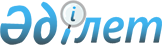 О дополнительном регламентировании порядка проведения мирных собраний, митингов, шествий, пикетов и демонстраций
					
			Утративший силу
			
			
		
					Решение Темиртауского городского маслихата Карагандинской области от 19 апреля 2016 года № 2/4. Зарегистрировано Департаментом юстиции Карагандинской области 23 мая 2016 года № 3810. Утратило силу решением Темиртауского городского маслихата Карагандинской области от 29 июля 2020 года № 59/4
      Сноска. Утратило силу решением Темиртауского городского маслихата Карагандинской области от 29.07.2020 № 59/4 (вводится в действие по истечении десяти календарных дней после дня его первого официального опубликования).

      Рассмотрев предложение акима города Темиртау о дополнительном регламентировании порядка проведения мирных собраний, митингов, шествий, пикетов и демонстраций, в соответствии с Законом Республики Казахстан от 17 марта 1995 года "О порядке организации и проведения мирных собраний, митингов, шествий, пикетов и демонстраций в Республике Казахстан", городской маслихат РЕШИЛ:

      1. Дополнительно регламентировать порядок проведения мирных собраний, митингов, шествий, пикетов и демонстраций на территории города Темиртау и поселка Актау согласно приложению.

      Сноска. Пункт 1 изложен в новой редакции на казахском языке, текст на русском языке не меняется решением Темиртауского городского маслихата Карагандинской области от 13.07.2016 № 5/5 (вводится в действие по истечении десяти календарных дней после дня его первого официального опубликования).

      2. Признать утратившим силу решение Темиртауского городского маслихата от 15 января 2016 года № 51/5 "О дополнительном регламентировании порядка проведения мирных собраний, митингов, шествий, пикетов и демонстраций" (зарегистрировано в Реестре государственной регистрации нормативных правовых актов за № 3640, опубликовано в информационно-правовой системе "Әділет" 01 февраля 2016 года, опубликовано в газете "Вечерняя Караганда" № 5 от 03 февраля 2016 года).

      3. Настоящее решение вводится в действие по истечении десяти календарных дней после дня его первого официального опубликования.
      СОГЛАСОВАНО
      19 апреля 2016 года Дополнительное регламентирование порядка проведения мирных собраний, митингов, шествий, пикетов и демонстраций
      1. Настоящее дополнительное регламентирование порядка проведения мирных собраний, митингов, шествий, пикетов и демонстраций в городе Темиртау и поселке Актау (далее – Порядок) разработан в соответствии со статьей 10 закона Республики Казахстан от 17 марта 1995 года "О порядке организации и проведения мирных собраний, митингов, шествий, пикетов и демонстраций в Республике Казахстан" и дополнительно регламентирует порядок проведения собраний, митингов, шествий, пикетов и демонстраций в городе Темиртау и поселке Актау.

      2. Места проведения мирных собраний и митингов в городе Темиртау:

      1) Парк старого города, проспект Республики, 134;

      2) Парк культуры и отдыха, проспект Республики, 13/1;

      3) Площадь за стадионом "Металлург".

      3. Место проведения мирных собраний и митингов в поселке Актау: площадь перед коммунальным государственным казенным предприятием "Культурно-досуговый центр "Актау" по улице Карла Маркса, 5.

      4. Маршруты для проведения шествий и демонстраций в городе Темиртау:

      1) от места пересечения улицы Панфилова и проспекта Республики, до Парка старого города, расположенного по проспекту Республики, 134;

      2) от места пересечения улицы Блюхера и проспекта Республики, до Парка культуры и отдыха, расположенного по проспекту Республики, 13/1;

      3) от места пересечения улицы Калинина и улицы Победы, до Парка культуры и отдыха, расположенного по проспекту Республики, 13/1;

      4) от места пересечения улицы Мичурина и проспекта Комсомольский до площади за стадионом "Металлург".

      5. Маршрут для проведения мирных шествий и демонстраций в поселке Актау, от улицы Спартака по улице Карла Маркса до площади перед коммунальным государственным казенным предприятием "Культурно-досуговый центр "Актау", по улице Карла Маркса, 5.

      6. Акимат города в целях обеспечения прав и свобод других лиц, общественной безопасности, а также нормального функционирования транспорта, объектов инфраструктуры, сохранности зеленых насаждений и малых архитектурных форм при необходимости предлагает обратившимся с заявлением иные время, место и маршрут проведения мероприятия. 

      7. Заявление о проведении собрания, митинга, шествия, пикета или демонстрации подается в письменной форме не позднее чем за 10 дней до намеченной даты их проведения.

      8. В заявлении указываются цель, форма, место проведения мероприятия или маршруты движения, время его начала и окончания, предполагаемое количество участников, фамилии, имена, отчества уполномоченных (организаторов) и лиц, ответственных за соблюдение порядка, место их жительства и работы (учебы), дата подачи заявления. Срок подачи заявления исчисляется со дня его регистрации в акимате города.

      9. В случае нарушения пунктов 7, 8 настоящего Порядка заявителю дается ответ, разъяснительного характера, с предложением устранить допущенные нарушения путем подачи нового заявления. Сроки рассмотрения нового заявления исчисляются с момента его поступления.

      10. В ответе, разъяснительного характера, организаторам письменно указывается на принятие мер по отмене всех подготовительных процедур и по надлежащему оповещению об этом потенциальных участников.

      11. Собрания, митинги, шествия, пикеты и демонстрации, а также выступления их участников проводятся в соответствии с целями, указанными в заявлении, в определенные сроки и в обусловленном месте.

      12. При проведении собраний, митингов, шествий, пикетов, демонстраций уполномоченные (организаторы), а также иные участники должны соблюдать общественный порядок.

      13. Уполномоченные (организаторы) должны не допускать участия в собраниях, митингах, шествиях, пикетах, демонстрациях лиц, признанных судом недееспособными, лиц находящихся в состоянии алкогольного либо наркотического опьянения. 

      14. Уполномоченным (организаторам) и иным участникам собраний, митингов, шествий, пикетов, демонстраций не допускается использование масок и иных предметов, предназначенных для затруднения установления личности.

      15. Уполномоченным (организаторам) и иным участникам собраний, митингов, шествий, пикетов, демонстраций не допускается распитие алкогольных напитков, употребление наркотических средств, психотропных веществ, их аналогов, прекурсоров, использовать транспаранты, лозунги, а также допускать публичные выступления, содержащие призывы к нарушению общественного порядка, совершению преступлений, а также оскорбления в адрес кого-либо.

      16. Собрания, митинги, шествия, пикеты и демонстрации должны быть прекращены, по требованию представителя акимата города, если: не было подано заявление, состоялось решение о запрещении, нарушен порядок их проведения, предусмотренный законодательством Республики Казахстан, а также при возникновении опасности для жизни и здоровья граждан, нарушении общественного порядка.

      17. В целях обеспечения общественного порядка, а также безопасности участников пикетов акимат города может разрешить проведение в один и тот же день и время, на одном и том же объекте не более трех одиночных пикетов.

      18. В целях обеспечения общественного порядка, так и в интересах безопасности самих пикетчиков участники различных одиночных пикетов располагаются друг относительно друга на расстоянии не менее 50 метров.

      Сноска. Пункт 18 изложен в новой редакции на казахском языке, текст на русском языке не меняется решением Темиртауского городского маслихата Карагандинской области от 06.10.2016 № 7/5 (вводится в действие по истечении десяти календарных дней после дня его первого официального опубликования).

      19. При пикетировании допускается стоять, сидеть у пикетируемого объекта, использовать средства наглядной агитации, выкрикивать краткие лозунги, слоганы по теме пикета (используя возможности своего голоса).

      Сноска. Пункт 19 изложен в новой редакции на казахском языке, текст на русском языке не меняется решением Темиртауского городского маслихата Карагандинской области от 06.10.2016 № 7/5 (вводится в действие по истечении десяти календарных дней после дня его первого официального опубликования).
					© 2012. РГП на ПХВ «Институт законодательства и правовой информации Республики Казахстан» Министерства юстиции Республики Казахстан
				
      Председатель сессии,
секретарь маслихата

В. Свиридов

      Руководитель
государственного учреждения
"Отдел внутренней политики
города Темиртау"
___________ Д. Жунусова
Утверждено решением
Темиртауского городского маслихата
от 19 апреля 2016 года № 2/4